JANE					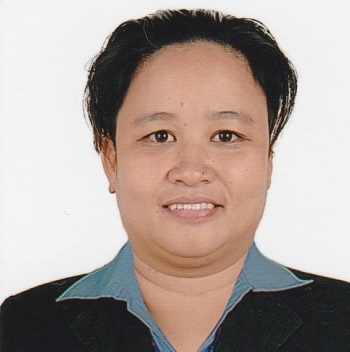 UAEE-mail address: jane.374287@2freemail.com  EMPLOYMENT OBJECTIVE	To obtain a position where I can utilize my knowledge and skills in a company that offers professional growth.EDUCATIONAL BACKGROUND	Tertiary Level			BS Criminology					Iligan Medical Center College					Pala-o, Iligan City					1998 – 2000	Vocational			Computer Programming					Fast and Actual Training in Electronics					1998 - 1999 (6mos.)	Secondary			Southern Masbate Roosevelt College					Placer, Masbate						1997WORK EXPERIENCE:BLITZ SALES ASSOCIATESSmart Communications Inc.2012 – 2017SALES AGENTGlobe Telecommunication Inc.2011 – 2012SECURITY GUARDSan Miguel Protective Security Agency2006 – 2011PRODUCTION WORKERMactan Economic Processing Zone I2001 – 2004MERCHANDISERGaisano Capital (Mall)1999SERVICE CREWMerry Muffet1998 – 1999TRAININGS:Re-Training Course (Security)Cougar Rules Security Academy of the Philippines2009